Gymnázium, Olomouc – Hejčín 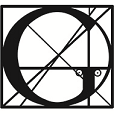 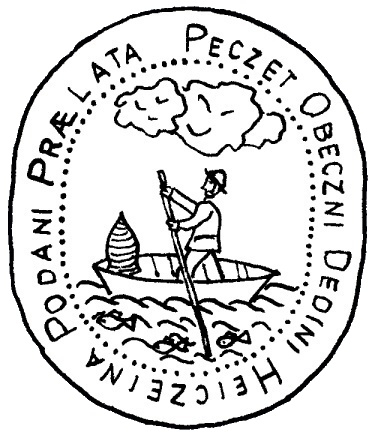 Objednávka Objednáváme u Vás následující produkty/služby v níže uvedeném množství: Objednané produkty/služby dodejte na adresu školy v dohodnutých termínech. Platba bude provedena na základě Vámi vystavené faktury, která bude obsahovat všechny předepsané náležitosti. Prosíme o potvrzení a  zaslání přiložené akceptace objednávky.S pozdravemFakturační údaje: Gymnázium, Olomouc - Hejčín, Tomkova 314/45, 779 00 Olomouc, IČ: 00601799, DIČ: CZ00601799, číslo účtu: 9731811/0100, banka: KB, pobočka: Olomouc, tel.:  +420 585 711 111, fax: +420 585 711 170,email: mailbox@gytool.cz, , www.gytool.cz							Gymnázium  Olomouc – Hejčín							Tomkova 45							779 00  Olomouc – HejčínVĚCAkceptace objednávky						Akceptujeme  Vaši objednávku č. GYTO 1097/2017  ze dne 3.4.2017 na ubytování s polopenzí a 4 denní kurz windsurfingu v termínu 19. – 23.6.2017 pro 28 žáků v celkové hodnotě Kč 62.720,00 s DPH.								F4 s.r.o.  Kosmonautů 1528/4 Hlučín 74801V Hlučíně dne: …………………..   			      ……………………………………Naše značkaVyřizujeTelefon/EmailKrytí objednávkyDatum/MístoVáclav Krejčíř        +420 585 711 161krejcir@gytool.czM. Čecháčková4.4.2017OlomoucObj. čísloPopis produktu/službyCena za jednotkuMnožstvíCelková cena včetně/bez DPHUbytování s polopenzí a 4 denní kurz windsurfingu v termínu 19.6.-23.6 20172240,-2862720,-Celková  cena včetně/bez DPH v KčCelková  cena včetně/bez DPH v KčCelková  cena včetně/bez DPH v KčCelková  cena včetně/bez DPH v Kč62720,-